Эссе «Я воспитатель»Как то незаметно пролетело время, Оказалось, это было 30 лет назад.Маленькою девочкой Светой,Поработать в садик я пришла.Мыла пол, посуду, прибиралась,В летние каникулы друзья. Мне работа сказкою казалась.Вскоре, позади осталась школа, Надо выбрать самый верный путь,Чтоб по жизни весело шагать,Не хотелось бы с неё свернуть.И однажды как-то раз случайно,Вышла я у дома погулять.Там детишки с мамами стояли,весело играя и смеясь.И один мальчишка поднял глазкиИ сказал с улыбкой на лице:"Мама, посмотри, ведь это ж, Света,Самый лучший "нянь" на всей земле».И от этого забилось сердце,Заблестели слезы на глазах.Захотелось сразу мне вернуться, В свой родной, любимый детский сад.Ну и ,что ж сказать вам на прощанье?Если честно, душу не кривя,Воспитатель - это ведь призванье,А ещё - профессия моя!	Смирнова Светлана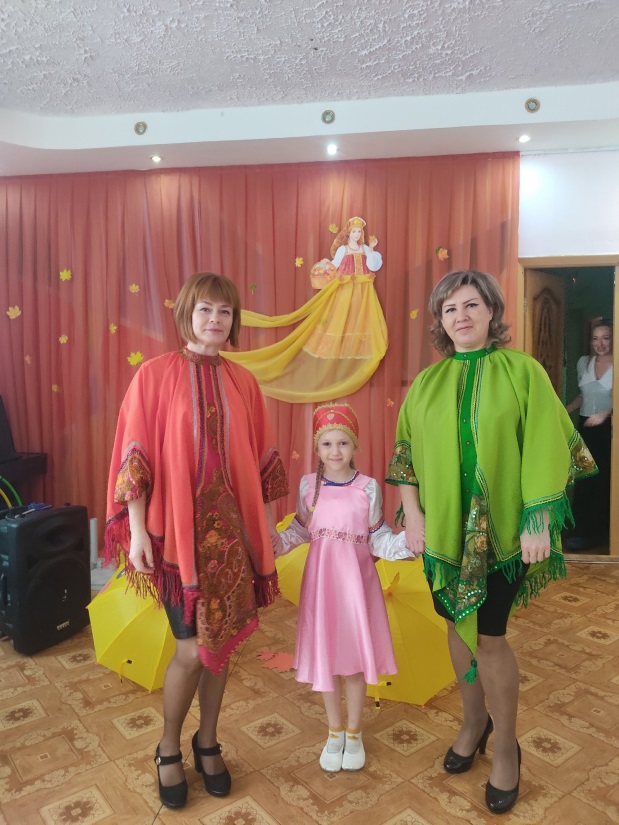 